Tender DocumentSupply of HVAC Items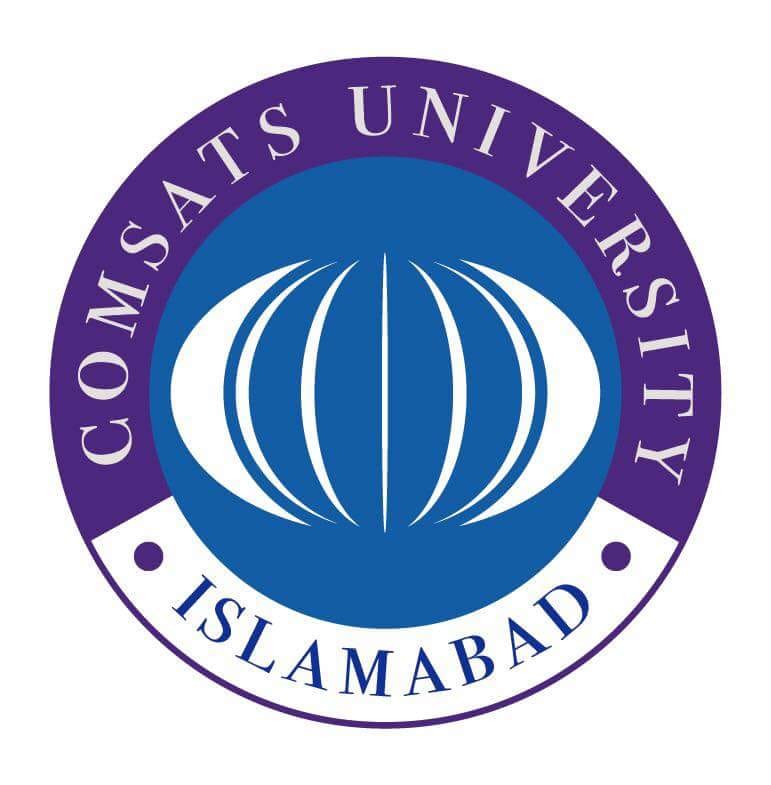 COMSATS University IslamabadPark Road, Tarlai Kalan, Islamabad051-9049-5122 / 051-9049-5154Tender NoticeSupply of HVAC ItemsNo.CUI/Proc/TN-(167)/4-22/167COMSATS University Islamabad (CUI) Islamabad, a Public Sector Prestigious Educational Organization invites tender from renowned firms/companies registered with Income Tax/Sales Tax Departments and are on Active Tax Payer List of FBR (I.T & GST), for Supply of HVAC Items.Tender procedure will base upon “Single Stage- Single Envelope” bidding method as prescribed under PPRA rules.The Financial Bids must be accompanied with the earnest money @ 2% of the total bid in the form of Call Deposit/Bank Draft (refundable) drawn in favor of COMSATS University Islamabad (FTN/NTN: 9013701-9).Tender documents are available online for the interested firms/parties on PPRA website as well as CUI website which can be downloaded. Interested firms/bidders are required to submit their bids proposals along with tender fee of Rs.500/- (non-refundable) in shape of pay order/DD in favour of CUI Islamabad.Sealed tenders (prepared in accordance with instructions of tender documents) must reach at the given address latest by April 28, 2022 at 1100 hrs. (Closing Time)Only Technical Bids will be opened in public on the same day half hour after the closing time in Room No. G-6, Faculty Block-I, COMSATS University Islamabad, park Road, Islamabad. 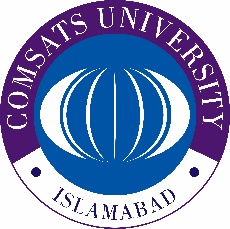 In-Charge (Procurement)COMSATS University Islamabad	2nd Floor, Faculty Block-II, Park Road, Tarlai Kalan, Islamabad, Tel: 051-90495122, 90495154 Email: fawadhashmi@comsats.edu.pkEligibility & QualificationCriteria for Tenders Evaluation and Award of Contract:Bids will be evaluated in fair, transparent and non-discriminatory manner. For the purpose of determining the lowest evaluated bid, the above criteria shall be taken into consideration of bids;The bidder fulfilling all the above criteria will be qualified.The lowest financial bid will be awarded the contract.The Complete Work Order / Purchase Order will be given to a single vendor.This will be a frame work contract/Work order/purchase order. The quantities are fixed for the whole year, however the CUI may request supplies as and when required and the payment will be processed accordingly.General Terms & Conditions 1. The Terms & Conditions are as under:    	 No tender will be considered if: ‐ Received without required documentation or found incomplete;   Received later than the date and time fixed for Tender submission;   The Tender is unsigned/ unstamped;   The Tender is singed/stamped by the unauthorized agent of the Firm/company;   The Tender is from a firm which is black listed or in litigation of some sort with any Public-Sector Organization;The Tender is received by telephone/telex/fax/telegram;   Tenders received without earnest money;In contradiction with the specification given by the CUI;   Suppliers, who are on Active Taxpayers List (ATL) of FBR, both GST and Income Tax are eligible to apply. Bidders will have to produce the proof of being a Tax Filer with FBR.  Income tax as applicable and announced by the Govt. of Pakistan will be deducted at source.   The payment will be made after successful completion of all items and job, for the item accepted by CUI.The tender must accompany earnest money as mentioned in the tender notice, of the total value of the bid in the form of Call Deposit/Bank draft (refundable) drawn in favor of COMSATS University Islamabad. The rates must be quoted as per pattern. Prices should be valid for one year.Any attempt by a bidder to influence in the examination, evaluation, comparison, and post qualification of the Bids or Contract award decisions may result in the rejection of its bid.   CUI reserves the right to accept or reject any or all tenders as per PPRA Rules 33. No advance payment will be permissible.The Work will be given to lowest evaluated bidder on the basis of lowest evaluated bid. In case the successful bidder(s) refuse to supply the item(s), the earnest money will be forfeited AND a ban from business with CUI for a period of ONE YEAR will be imposed. The Supply will be made within 2-4 weeks’ Time for Imported Weightlifting material and 4 Weeks’ Time for Local Weightlifting material from the date of work Order. Ready stock will be given preference.In case of delay in delivery, 0.5% of the total bid will be deducted upto 10% (additional 20 days for supply). In case of further delay, CUI will have the right to cancel the Work Order without any further information or communication and earnest money will be forfeited AND/OR a ban from business with CUI for a period of ONE YEAR will be imposed.10% Performance Security would be withheld from the payment till the period of warranty.In cases lowest bidder refuses or fails to supply the item(s) within the deadline(s), the Work Order may be offered to the next lowest bidder provided that the difference between the 1st lowest bidder and 2nd lowest bidder (2nd-1st) is less than or equal to the earnest money (General Economic Principle). Same principle for 3rd, 4th lowest bidders and so on.In case of defects/non-compatibility/sub-standard at any stage (from supply till validity of warranty period), CUI will inform the bidder within 15 days-time and the bidder will arrange for replacement of the item(s) within 15 days’ time. In case of non-compliance, CUI will arrange the equipment OR part(s) from alternate source(s) and the charges/expense incurred on the equipment/part(s) will be deducted from the earnest money/Invoice/performance Guarantee of the vendor.Applicable Income tax and GST will be deducted at source/as per rules. In case of exemption, please mention and attach the proper documentation duly verified from the concerned tax authorities/FBR; however, if CUI will be final authority to accept or reject the exemption certificate and the vendor may claim refund from Tax Authorities/FBR. In case of any holiday is announced by the Govt. OR any other unforeseeable circumstances that prevent the tender from being opened on the date announced (Force Majure), the tenders will be opened on the VERY NEXT WORKING DAY. Time and venue of the tender will remain as mentioned in the tender notice. In case of Tie in rates, the bidder securing highest technical score in the criteria will be awarded the contract. In case of tie in technical Score, the bidder having the most valued work orders (work orders provided against relevant experience) will be awarded the Work Order. The documents prepared by the Bidder as well as all correspondence and documents relating to the Bid shall be in English only.The currency of the quotation would be in Pakistan Rupees only.  In case of calculation error, the unit price will be considered as valid.Any proposal/tender received by CUI after the deadline will be returned unopened to bidder concerned. Delays in the mail or courier, delays of person in transit, or delivery of a proposal to the wrong office shall not be accepted as an excuse for failure to deliver a proposal at the proper place and time. It shall be the bidder’s responsibility to determine the manner in which timely delivery of his proposal will be accomplished either in person, by messenger or by mail to the concerned office.. In case a firm/company submits two bids/options against our tender; the bid with the highest value/amount will be considered. Payment will be made as per actual quantity provided/supplied & accepted. CUI is authorized to vary quantities at the time of establishing the contract or as decided latterly according to its requirement and budget as per PPRA rules.Do not submit any other document other than demanded.No request for correction will be entertained after opening of the bidCUI reserves the right to accept or reject part as whole of the tender any time prior to the acceptance of tender. The unsuccessful bidder’s participating in the tender shall be informed the reasons for the rejection of their bid, however CUI shall not be liable to justify those reasons.Form 1[Letterhead of the Firm]Financial BidSupply of HVAC Items.Bid Valid as per given in the terms & conditions.Form 2Declaration Form(Mandatory)(This form is to be provided with the Bid. Non-provision of this form will disqualify the bidder from the bidding process)All the terms & conditions have been carefully read and understood and are hereby unconditionally accepted and it is declared that I understand that by inserting any condition in my bid consciously or unconsciously will AUTOMATICALLY disqualify me from the bidding process.All the information furnished by me/us here-in is correct to the best of my knowledge and belief. I/we have no objection if enquiries are made about the work listed by me/us in the accompanying annexure. I / We agree that the decision of committee in selection will be final and binding to me/us. I / We have read the instructions appended to the proforma and I / we understand that if any false information is found at any stage, the committee is at liberty to act in a manner it feels deemed fit, which includes, but not limited to, confiscation of Security/Earnest Money AND/OR imposing a bar/restriction from future business with CUI AND/OR blacklisting.Form -3[Letterhead of the Firm]Technical Compliance PerformaSupply of HVAC ItemsBid Valid as per given in the terms & conditions.Check List (To be filled by Bidder)Please submit your proposal in the order as below with proper separators/Proper Binding/Plastic Cover/StapleFor queries and further clarification, you may write to us on fawadhashmi@comsats.edu.pkVisit us at 2nd Floor, Faculty Block-II, CUI, IslamabadCall us at 051-9049-5122 / 051-9049-5154DetailCriteriaEnvelopeDraft of Earnest MoneyMandatoryIn Financial BidBid /Quotation (Form No.1)(Strictly as per pattern)MandatoryIn Financial BidDeclaration Form (Form No.2)MandatoryIn Technical BidGST and NTN Registered MandatoryIn Technical BidActive Tax Payer List (ATL) of FBRStatus as “Active”.MandatoryIn Technical BidProof of Non-Blacklisting:Affidavit on legal paper of appropriate value (duly attested from notary public)/letterhead that the firm/company is neither black listed nor in litigation with any of its public sector client MandatoryIn Technical BidWarranty/Guarantee Terms All the HVAC Parts should have warranty or Check warrantyMandatoryIn Technical BidTechnical Compliance sheet (From-3)MandatoryIn Technical BidRef No:   NTN:Date:GST:S.NDetail of SpecificationsParts Type QtyUnitUnit Price (GST Excl)GST AmountUnit Price (GST INCL))Total Cost including all taxesDetail of HVAC ItemsHVAC Mcquay itemsDetail of HVAC ItemsHVAC Mcquay itemsDetail of HVAC ItemsHVAC Mcquay itemsDetail of HVAC ItemsHVAC Mcquay itemsDetail of HVAC ItemsHVAC Mcquay itemsDetail of HVAC ItemsHVAC Mcquay itemsDetail of HVAC ItemsHVAC Mcquay itemsDetail of HVAC ItemsHVAC Mcquay itemsDetail of HVAC ItemsHVAC Mcquay items1Magnetic Contactor (LC1D25C) Schneider HVAC03Nos2Magnetic  Contactor GC3-18-01KK SchneiderHVAC03Nos3Overload Relay (46020054-af101110) SchneiderHVAC03Nos4Overload Relay (lrd21c) SchneiderHVAC03Nos5Magnetic  Contactor (lcid18c) SchneiderHVAC03Nos6Magnetic  Contactor 30-01 (ABB) HVAC03Nos7McQuay indoor unit  Swing motor (M5CMD040D-AFAD-R)HVAC01No8McQuay indoor unit  PCB card  (M5CMD040D-AFAD-R)HVAC03No9McQuay indoor unit  motor (M5CKD040A-AFBB-R) (with blower)HVAC01No10McQuay indoor unit  Sensor set (M5CMD040D-AFAD-R) HVAC01No11McQuay indoor unit  motor (M5CKD020D-AFAC-R) (with blower)HVAC01No12McQuay indoor  unit Sensor set (M5CKD020D-AFAC-R)HVAC01No13McQuay indoor unit  swing motor (M5CKD020D-AFAC-R)HVAC01No14McQuay indoor  unit PCB card (M5CKD020D-AFAC-R)HVAC01No15McQuay indoor  unit motor (M5CKD025A-AFBB-R)  (with blower)HVAC01No16McQuay indoor  unit sensor set (M5CKD025A-AFBB-R)HVAC01No17McQuay indoor Swing motor (M5CKD025A-AFBB-R)HVAC01No18McQuay indoor unit  PCB card(M5CKD025A-AFBB-R)HVAC01No19McQuay indoor unit  motor (M5CKD015-AFAA-R)HVAC03Nos20McQuay indoor  unit Sensor set (M5CKD015-AFAA-R)HVAC03Nos21McQuay indoor  unit Swing motor (M5CKD015-AFAA-R)HVAC03Nos22McQuay indoor  unit PCB  card  (M5CKD015-AFAA-R)HVAC02Nos23McQuay indoor  unit Display (M5CKD015-AFAA-R) HVAC03Nos24McQuay indoor  unit motor (M5CMD028E-ACGBA-R) HVAC01No25McQuay indoor unit  Sensor set (M5CMD028E-ACGBA-R)HVAC01No26McQuay indoor  unit Swing motor (M5CMD028E-ACGBA-R)HVAC01No27McQuay indoor  unit PCB  card (M5CMD028E-ACGBA-R)HVAC01No28McQuay indoor  unit Display (M5CMD028E-ACGBA-R)HVAC01No29McQuay indoor  unit motor (M5CMD015E-ACGBA-R) (with blower)HVAC01No30McQuay indoor  unit motor (M5CMD020E-ACGBA-R) (with blower)HVAC01No31McQuay indoor  unit motor (M5CMD025E-ACGBA-R) (with blower)HVAC01No32McQuay indoor  unit motor (M5WMD025G-ACLAC-R) (with blower)HVAC05Nos33McQuay indoor  unit Sensor set (M5WMD025G-ACLAC-R)HVAC05Nos34McQuay indoor  unit Swing motor (M5WMD025G-ACLAC-R)HVAC02Nos35McQuay indoor  unit PCB Card(M5WMD025G-ACLAC-R)HVAC04Nos36McQuay indoor  unit Display (M5WMD025G-ACLAC-R)HVAC05Nos37McQuay Outdoor  unit sensor set (MDS380BR5)HVAC05Nos38McQuay Outdoor  unit Sequence controller (MDS380BR5)HVAC03Nos39McQuay Outdoor  unit card (MD 500) BRS Main PCB cardHVAC01No40McQuay Indoor unit  Motor (M5CMD040D-AFAD-R)  (with blower)HVAC01No41McQuay Indoor  unit Sensor set01No42(M5CMD040D-AFAD-R)HVAC01No43McQuay BMS Commissioning smart commander 02Nos44(MC-CCS01B)HVAC02Nos45Mcquay Out door  unit fan motor (YDK 600) (with fan blade)HVAC02Nos46Mcquay high pressure sensor (MDS-odu-410A)HVAC02Nos47Mcquay high pressure switch (MDS-odu-410A)HVAC02Nos48Mcquay Low pressure switch (MDS-odu-410A)HVAC02Nos49Mcquay phase protector card HVAC02Nos 50Mcquay Temperature sensor (MDS-odu-410A)HVAC02Nos51EXV coil Indoor  Mcquay cassette unit (MEX-24-3sap-c)HVAC02Nos52EXV coil Indoor  Mcquay cassette unit (MEX-22-3sap-c)HVAC02Nos53EXV  coil Mcquay wall mounted  unit (MEX-18-2sap-d)HVAC02Nos54EXV  coil Mcquay cassette unit (MEX-18-2sap-c)HVAC05NosGREE BRAND HVAC ITEMSGREE BRAND HVAC ITEMSGREE BRAND HVAC ITEMSGREE BRAND HVAC ITEMSGREE BRAND HVAC ITEMSGREE BRAND HVAC ITEMSGREE BRAND HVAC ITEMSGREE BRAND HVAC ITEMSS.NDetail of SpecificationsParts Type QtyUnitUnit Price (GST Excl)GST AmountUnit Price (GST INCL))Total Cost including all taxes1Gree out door unit motor (SWB-350-A 200V 350 W)  (with fan blade)HVAC02No2Gree Outdoor unit sensor set (GMV-RM450W-NA-M)HVAC02Nos3Gree Outdoor unit main PCB (GMV-RM450W-NA-M)  HVAC02No4Gree indoor unit sensor set (GMV-R36T/NA-K)HVAC03Nos5Gree indoor unit Motor (GMV-R36T/NA-K)(with blower)HVAC01No6Gree indoor unit swing motor (GMV-R36T/NA-K)HVAC03Nos7Gree indoor unit display (GMV-R36T/NA-K)HVAC03Nos8Gree indoor unit Motor (GMV-R50T/NA-K)(with blower)HVAC01No9Gree indoo unit r Motor (GMV-R71T/NA-K)(with blower)HVAC01No10Gree indoor unit Motor (GMV-R100T/NA-K)(with blower)HVAC01No11PCB for Gree Out door unit motor (GMV-Rm450w-na-m) HVAC02Nos12Compressor ZP  67KCE-TFD-420HVAC02Nos13Compressor ZP  72KCE-TFD-433HVAC02Nos14Compressor ZP  57KCE-TFD-422HVAC01No15Compressor ZP  72KCE-TFD-420HVAC02Nos16Compressor ZP  83KCE-TFD-420HVAC01No17Compressor ZP  61KCE-TFD-420HVAC01No18Gree indoor EXV coil (GMV-R50T/NA-K)HVAC05Nos19Gree outdoor phase protector (GMV-Rm450 W-NA-m)HVAC03Nos20Gree outdoor compressor overload protector (GMV-Rm450 W-NA-m)HVAC03Nos21Gree outdoor sequence controller (as per sample)HVAC02Nos22Gree indoor water pump (GMV-R50T/NA-K)HVAC05Nos23Nitrogen Gas cylinder (2000 psi commercial size)HVAC02Nos.24Oxygen Gas cylinder (1500 psi commercial size)HVAC01No.25Gree out door master card (GMV-RM450W/NA-m)HVAC01NosMidea Brand HVAC ItemsMidea Brand HVAC ItemsMidea Brand HVAC ItemsMidea Brand HVAC ItemsMidea Brand HVAC ItemsMidea Brand HVAC ItemsMidea Brand HVAC ItemsMidea Brand HVAC ItemsS.NDetail of SpecificationsParts Type QtyUnitUnit Price (GST Excl)GST AmountUnit Price (GST INCL))Total Cost including all taxes1Midea Outdoor Motor (YDK450-220V, 430W)  (with fan blade)HVAC02No2Midea Outdoor Motor (YDK450-220V, 400W)  (with fan blade)HVAC02No3MDV indoor unit PCB card  (MDV-D71T2/N1-ABHVAC03Nos4MDV indoor unit PCB card (MDV-D36Q4/BN1HVAC03Nos5MDV indoor unit PCB card (MDV-D28/N1-E1HVAC03Nos6Midea Outdoor unit sensor set (MDV400W-CSN01)HVAC02Nos7Midea Outdoor unit PCB Main Card (MDV400W-CSN01)HVAC02No8MDV indoor unit Sensor set (MDV-D28G/N1-E1)HVAC03Nos9MDV indoor unit swing motor (MDV-D28G/N1-E1)HVAC03Nos10MDV indoor unit motor (MDV-D28G/N1-E1)   (with fan blade)HVAC01No11MDV indoor unit motor (MDV-D36G/N1-E1)HVAC03Nos12MDV indoor unit motor (MDV-D56G/N1-E1)  (with blower)HVAC03Nos13MDV indoor unit sensor set (MDV-D112DL/N1)HVAC03Nos14MDV indoor unit Motor set (MDV-D112DL/N1)  (with blower)HVAC01Nos15MDV indoor unit swing motor (MDV-D112DL/N1) HVAC01Nos16MDV indoor unit motor (MDV-D140DL/N1)  (with blower)HVAC01No17MDV indoor unit sensor set (MDV-D36Q 4/BN1)HVAC03Nos18MDV indoor Motor (MDV-D36Q 4/BN1) (with blower)HVAC03Nos19MDV indoor Swing motor (MDVD36Q 4/BN1)HVAC03Nos20MDV indoor Motor (MDV-D56Q 4/BN1) (with blower)HVAC01No21MDV indoor Motor (MDV-D71Q 4/BN1) (with blower)HVAC01No22MDV indoor motor (MDV-D112Q 4/BN1) (with blower)HVAC01No23MDV indoor sensor set (MDV-D71T2/N1-A3)HVAC02Nos24MDV indoor Motor (MDV-D71T2/N1-A3) (with blower)HVAC01No25MDV indoor swing motor (MDV-D71T2/N1-A3)HVAC02Nos26MDV indoor Motor (MDV-D112T2/N1-B)(with blower)HVAC01Nos27Midea indoor water pump (MDV-D71Q4/N1)HVAC05Nos28Midea indoor EXV coil (MDV-D71T2/N1-A3)HVAC03NosSplit ACs ItemsSplit ACs ItemsSplit ACs ItemsSplit ACs ItemsSplit ACs ItemsSplit ACs ItemsSplit ACs ItemsSplit ACs ItemsS.NDetail of SpecificationsParts Type QtyUnitUnit Price (GST Excl)GST AmountUnit Price (GST INCL))Total Cost including all taxes1AC compressor 1ton (Mitsubishi) or equivalentSplit AC02Nos21.5 Ton compressor (Mitsubishi) or equivalentSplit AC02Nos32 Ton Compressor (Mitsubishi) or equivalentSplit AC02Nos4Compressor thimble 6mmSplit AC25Nos5Capacitor 50uf (Amber)Split AC09Nos6Capacitor 40uf (Amber)Split AC03Nos7Split Ac Haier Out door motor (02 Ton) Split AC01Nos8Split Ac Haier in door motor DC (02 Ton) Split AC01Nos9Split Ac universal remote Control (Expert) Split AC10Nos10AC drain pipe Plastic ½” Split AC04Roll11Capacitor 60uf Split AC05Nos12R-22 Gauge (Expert) (Mani-fold Low-250 psi to High-500 psi)Split AC04Nos13Flair nut ½” (brass)Split AC10 pcsNos14Flair nut ¼” (brass)Split AC10 pcsNos15Flair nut 5/8” (brass)Split AC10 pcsNos16Flair nut 3/8” (brass)Split AC10 pcsNos 17Brass union ½” (brass)Split AC08 pcsNos18Brass union ¼”(brass)Split AC08 pcsNos19Brass union 3/8” (brass)Split AC08 pcsNos 20Brass union 5/8” (brass)Split AC08 pcsNos21Acson 1.5-ton Indoor sensor SetSplit AC02Nos22Acson 1.5-ton Outdoor sensor SetSplit AC02Nos23Haier 1.5 Ton Indoor Sensor SetSplit AC02Nos24Haier 1.5 Ton Outdoor Sensor SetSplit AC02Nos251.5-ton Haier-indoor PCB card (Heat & cool)Split AC04Nos.262-ton Haier indoor PCB card (Heat & cool)Split AC04Nos.271.5-ton Acson indoor PCB card (Heat & cool)Split AC04Nos.282-ton Acson indoor PCB card (Heat & cool)Split AC04Nos.292-ton Acson floor standing indoor PCB card (cool only)Floor standing split AC02Nos.302-ton Acson floor standing indoor PCB card (heat & cool)Floor standing split AC02Nos.314-ton Acson floor standing indoor PCB card (heat & cool )Floor standing split AC02Nos.32R-32 gas cylinderInvertor split ACs03 CylinderNosWater Cooler ItemsWater Cooler ItemsWater Cooler ItemsWater Cooler ItemsWater Cooler ItemsWater Cooler ItemsWater Cooler ItemsWater Cooler ItemsS.NDetail of SpecificationsParts Type QtyUnitUnit Price (GST Excl)GST AmountUnit Price (GST INCL))Total Cost including all taxes1R-134 gas cylinder (Honeywell) USAWater cooler03 Cylinder Nos2Compressor ¼ (Denfos)Water cooler01Nos3Compressor 1/10 (Danfoss)Water cooler02Nos4Compressor 1/3 Danfoss Water cooler02No5Over load relay (water cooler)Water cooler10Nos6Water cooler condenser motor (10Watt)Water cooler04Nos7Electric relay (Double point)Water cooler10Nos8Water cooler tank (45 liter with copper pipe and thermo pole insulation)Water cooler05Nos9Compressor 1/6 (Danfoss) Water cooler02Nos10Water cooler taps 1/2 (stainless Steel)Water cooler20Nos 11Capacitor 80/110 uf (ambar)Water cooler04Nos 12Capacitor 3.5 uf (ambar)Water cooler10Nos13Capacitor 2 uf (ambar)Water cooler10Nos14Copper strainer 15 gram  Water cooler10Nos 15Copper strainer 20 gram  Water cooler06Nos16Water cooler condenser 1/3”  Water cooler04Nos 17Thermostat 2 pin (VC1)Water cooler06NoGeneral ItemsGeneral ItemsGeneral ItemsGeneral ItemsGeneral ItemsGeneral ItemsGeneral ItemsGeneral ItemsS.NDetail of SpecificationsParts Type QtyUnitUnit Price (GST Excl)GST AmountUnit Price (GST INCL))Total Cost including all taxes1Wire 110/76 3core (Copper)General item01Rolls2Silicon Gemsa (jumbo) size General item06Nos3Ducting tap (Aluminum)General item02Nos4Copper rod (Henry) USA General item01KG5Rawal bolt 3/8General item24Nos6WD 40 (250ml)General item04Nos7U PVC solution (500 Grm)General item08Nos8Cable tie 8”General item04Pkt9Plastic pipe ¾” (Steel ring)General item10Mtr10Plastic pipe 1” (Steel ring)General item10Mtr11UPVC Elbow ¾”General item40Nos12UPVC Socket ¾”General item20Nos13UPVC Tee ¾”General item10Nos14UPVC Elbow 1”General item20Nos15UPVC Socket 1”General item10Nos16UPVC Tee 1”General item05Nos17Magic depoxi (Large)General item04Nos18wrapping tape General item20Nos19Aluminum tape 2” General item05Nos20Screw 1 ½”General item04Pkts21Rawal plug 10 NoGeneral item05Pkts22UPVC Elbow 1 ½”General item05Nos23UPVC socket 1 ½”General item05Nos24UPVC tee 1 ½”General item05Nos25UPVC elbow 2”General item05Nos26UPVC socket 2”General item05Nos 27UPVC Tee 2”General item06Nos28Clamp meter (ut230)General item02Nos29Brass rodGeneral item1Kg30¼ Charging line (Copper)General item10Nos31SS valve ¼ (pin valve)General item100Nos32Flex powder General item½Kg33Umbrella (Big-size) (for work in rain)General item03No34Rain Coat (for work in rain)General item07No35Ring Pipe GI 3/4General item50meter36Screw Driver Set (Ribbicon) or equivalent General item02 SetSet37Screw Wrench 12” (Denfose) or equivalentGeneral item02 SetNo38Screw Wrench 10” (Denfose) or equivalentGeneral item02 SetNo39Screw Wrench 08”(Denfose) or equivalentGeneral item02 SetNo40Plier (Tera) or equivalentGeneral item02 SetNo41Cutter Plier (Tera) or equivalentGeneral item02 SetNo42Nose Plier (Tera) or equivalentGeneral item02 SetNo43Alien Key Set (Imported) or equivalentGeneral item02 SetNo44Goti Set (Imported) or equivalentGeneral item02 SetNo45Tool kit with bagsGeneral item04 SetNos46Emergency light (chargeable)General item02 SetNos47Head Cap lightGeneral item04 SetNos48Welding torch (Star nozzle)General item02 SetNos49Plastic Brush (small handle)General item24 SetNos50Duster cloth General item240Pcs51Water pump bottleGeneral item24Nos52Medical face maskGeneral item4 BoxesNos53Vim liquid bottle (large)General item20 bottlesNos54Plastic garden pipe 3/4General item200 fetNos55Screw driver set (Rubicon) or equivalentGeneral item04Nos.56R-410 gas (Honeywell) USAGeneral item16Nos57Solenoid valve (6-watt 220 v)General item10Nos58Communication wire 40/76 (3 core shielded) as per sampleGeneral item01Roll59R-410 gauge  (Mani-fold Low-500 psi to High-800 psi)General item03No60Solenoid electric coil (12-watt 220 v) General item20Nos61Copper pipe 5/8 22Swg (local)General item01Roll62Copper pipe 3/8 22Swg (Local)General item01Roll63Copper pipe ½ local (22Swg)General item01Roll64Aero Flex Sleeves 5/8 General item20Nos65Aero Flex Sleeves 7/8 General item10Nos66R-22 Gas (Honeywell) USA  General item05 Cylinder Nos67Copper pipe ¼ local (22Swg)      General item02 rollNos68Ceramic fuse 2-ampGeneral item50Nos69Ceramic fuse 3-ampGeneral item50Nos70Ceramic fuse 5-ampGeneral item20NosSignature:           _________________  ___________________Name:                  _______________________________________________________Contact Information: ______________Official Stamp:       _________________ Tender No.Name of Firm/ Company Year of EstablishmentName of Owner/Authorized agentOffice AddressGST No.NTN.Valid Telephone No.Valid E-mail (For Official Correspondence)Signature & Stamp(Authorized Representative)Ref No:   NTN:Date:GST:S.NDetail of SpecificationsBrand OfferedComplianceNon-complianceHigher SpecsIf anyDetail of HVAC ItemsHVAC Mcquay itemsDetail of HVAC ItemsHVAC Mcquay items1Magnetic Contactor (LC1D25C) Schneider 2Magnetic  Contactor GC3-18-01KK Schneider3Overload Relay (46020054-af101110) Schneider4Overload Relay (lrd21c) Schneider5Magnetic  Contactor (lcid18c) Schneider6Magnetic  Contactor 30-01 (ABB) 7McQuay indoor unit  Swing motor (M5CMD040D-AFAD-R)8McQuay indoor unit  PCB card  (M5CMD040D-AFAD-R)9McQuay indoor unit  motor (M5CKD040A-AFBB-R) (with blower)10McQuay indoor unit  Sensor set (M5CMD040D-AFAD-R) 11McQuay indoor unit  motor (M5CKD020D-AFAC-R) (with blower)12McQuay indoor  unit Sensor set (M5CKD020D-AFAC-R)13McQuay indoor unit  swing motor (M5CKD020D-AFAC-R)14McQuay indoor  unit PCB card (M5CKD020D-AFAC-R)15McQuay indoor  unit motor (M5CKD025A-AFBB-R)  (with blower)16McQuay indoor  unit sensor set (M5CKD025A-AFBB-R)17McQuay indoor Swing motor (M5CKD025A-AFBB-R)18McQuay indoor unit  PCB card(M5CKD025A-AFBB-R)19McQuay indoor unit  motor (M5CKD015-AFAA-R)20McQuay indoor  unit Sensor set (M5CKD015-AFAA-R)21McQuay indoor  unit Swing motor (M5CKD015-AFAA-R)22McQuay indoor  unit PCB  card  (M5CKD015-AFAA-R)23McQuay indoor  unit Display (M5CKD015-AFAA-R) 24McQuay indoor  unit motor (M5CMD028E-ACGBA-R) 25McQuay indoor unit  Sensor set (M5CMD028E-ACGBA-R)26McQuay indoor  unit Swing motor (M5CMD028E-ACGBA-R)27McQuay indoor  unit PCB  card (M5CMD028E-ACGBA-R)28McQuay indoor  unit Display (M5CMD028E-ACGBA-R)29McQuay indoor  unit motor (M5CMD015E-ACGBA-R) (with blower)30McQuay indoor  unit motor (M5CMD020E-ACGBA-R) (with blower)31McQuay indoor  unit motor (M5CMD025E-ACGBA-R) (with blower)32McQuay indoor  unit motor (M5WMD025G-ACLAC-R) (with blower)33McQuay indoor  unit Sensor set (M5WMD025G-ACLAC-R)34McQuay indoor  unit Swing motor (M5WMD025G-ACLAC-R)35McQuay indoor  unit PCB Card(M5WMD025G-ACLAC-R)36McQuay indoor  unit Display (M5WMD025G-ACLAC-R)37McQuay Outdoor  unit sensor set (MDS380BR5)38McQuay Outdoor  unit Sequence controller (MDS380BR5)39McQuay Outdoor  unit card (MD 500) BRS Main PCB card40McQuay Indoor unit  Motor (M5CMD040D-AFAD-R)  (with blower)41McQuay Indoor  unit Sensor set42(M5CMD040D-AFAD-R)43McQuay BMS Commissioning smart commander 44(MC-CCS01B)45Mcquay Out door  unit fan motor (YDK 600) (with fan blade)46Mcquay high pressure sensor (MDS-odu-410A)47Mcquay high pressure switch (MDS-odu-410A)48Mcquay Low pressure switch (MDS-odu-410A)49Mcquay phase protector card 50Mcquay Temperature sensor (MDS-odu-410A)51EXV coil Indoor  Mcquay cassette unit (MEX-24-3sap-c)52EXV coil Indoor  Mcquay cassette unit (MEX-22-3sap-c)53EXV  coil Mcquay wall mounted  unit (MEX-18-2sap-d)54EXV  coil Mcquay cassette unit (MEX-18-2sap-c)S.NDetail of SpecificationsBrand OfferedComplianceNon-complianceHigher SpecsIf anyGree Brand HVAC ITEMSGree Brand HVAC ITEMS1Gree out door unit motor (SWB-350-A 200V 350 W)  (with fan blade)2Gree Outdoor unit sensor set (GMV-RM450W-NA-M)3Gree Outdoor unit main PCB (GMV-RM450W-NA-M)  4Gree indoor unit sensor set (GMV-R36T/NA-K)5Gree indoor unit Motor (GMV-R36T/NA-K)(with blower)6Gree indoor unit swing motor (GMV-R36T/NA-K)7Gree indoor unit display (GMV-R36T/NA-K)8Gree indoor unit Motor (GMV-R50T/NA-K)(with blower)9Gree indoo unit r Motor (GMV-R71T/NA-K)(with blower)10Gree indoor unit Motor (GMV-R100T/NA-K)(with blower)11PCB for Gree Out door unit motor (GMV-Rm450w-na-m) 12Compressor ZP  67KCE-TFD-42013Compressor ZP  72KCE-TFD-43314Compressor ZP  57KCE-TFD-42215Compressor ZP  72KCE-TFD-42016Compressor ZP  83KCE-TFD-42017Compressor ZP  61KCE-TFD-42018Gree indoor EXV coil (GMV-R50T/NA-K)19Gree outdoor phase protector (GMV-Rm450 W-NA-m)20Gree outdoor compressor overload protector (GMV-Rm450 W-NA-m)21Gree outdoor sequence controller (as per sample)22Gree indoor water pump (GMV-R50T/NA-K)23Nitrogen Gas cylinder (2000 psi commercial size)24Oxygen Gas cylinder (1500 psi commercial size)25Gree out door master card (GMV-RM450W/NA-m)S.NDetail of SpecificationsBrand OfferedComplianceNon-complianceHigher SpecsIf anyMidea Brand HVAC ItemsMidea Brand HVAC Items1Midea Outdoor Motor (YDK450-220V, 430W)  (with fan blade)2Midea Outdoor Motor (YDK450-220V, 400W)  (with fan blade)3MDV indoor unit PCB card  (MDV-D71T2/N1-AB4MDV indoor unit PCB card (MDV-D36Q4/BN15MDV indoor unit PCB card (MDV-D28/N1-E16Midea Outdoor unit sensor set (MDV400W-CSN01)7Midea Outdoor unit PCB Main Card (MDV400W-CSN01)8MDV indoor unit Sensor set (MDV-D28G/N1-E1)9MDV indoor unit swing motor (MDV-D28G/N1-E1)10MDV indoor unit motor (MDV-D28G/N1-E1)   (with fan blade)11MDV indoor unit motor (MDV-D36G/N1-E1)12MDV indoor unit motor (MDV-D56G/N1-E1)  (with blower)13MDV indoor unit sensor set (MDV-D112DL/N1)14MDV indoor unit Motor set (MDV-D112DL/N1)  (with blower)15MDV indoor unit swing motor (MDV-D112DL/N1) 16MDV indoor unit motor (MDV-D140DL/N1)  (with blower)17MDV indoor unit sensor set (MDV-D36Q 4/BN1)18MDV indoor Motor (MDV-D36Q 4/BN1) (with blower)19MDV indoor Swing motor (MDVD36Q 4/BN1)20MDV indoor Motor (MDV-D56Q 4/BN1) (with blower)21MDV indoor Motor (MDV-D71Q 4/BN1) (with blower)22MDV indoor motor (MDV-D112Q 4/BN1) (with blower)23MDV indoor sensor set (MDV-D71T2/N1-A3)24MDV indoor Motor (MDV-D71T2/N1-A3) (with blower)25MDV indoor swing motor (MDV-D71T2/N1-A3)26MDV indoor Motor (MDV-D112T2/N1-B)(with blower)27Midea indoor water pump (MDV-D71Q4/N1)28Midea indoor EXV coil (MDV-D71T2/N1-A3)S.NDetail of SpecificationsBrand OfferedComplianceNon-complianceHigher SpecsIf anySplit ACs ItemsSplit ACs Items1AC compressor 1ton (Mitsubishi) or equivalent21.5 Ton compressor (Mitsubishi) or equivalent32 Ton Compressor (Mitsubishi) or equivalent4Compressor thimble 6mm5Capacitor 50uf (Amber)6Capacitor 40uf (Amber)7Split Ac Haier Out door motor (02 Ton) 8Split Ac Haier in door motor DC (02 Ton) 9Split Ac universal remote Control (Expert) 10AC drain pipe Plastic ½” 11Capacitor 60uf 12R-22 Gauge (Expert) (Mani-fold Low-250 psi to High-500 psi)13Flair nut ½” (brass)14Flair nut ¼” (brass)15Flair nut 5/8” (brass)16Flair nut 3/8” (brass)17Brass union ½” (brass)18Brass union ¼”(brass)19Brass union 3/8” (brass)20Brass union 5/8” (brass)21Acson 1.5-ton Indoor sensor Set22Acson 1.5-ton Outdoor sensor Set23Haier 1.5 Ton Indoor Sensor Set24Haier 1.5 Ton Outdoor Sensor Set251.5-ton Haier-indoor PCB card (Heat & cool)262-ton Haier indoor PCB card (Heat & cool)271.5-ton Acson indoor PCB card (Heat & cool)282-ton Acson indoor PCB card (Heat & cool)292-ton Acson floor standing indoor PCB card (cool only)302-ton Acson floor standing indoor PCB card (heat & cool)314-ton Acson floor standing indoor PCB card (heat & cool )32R-32 gas cylinderWater Cooler itemsWater Cooler itemsS.NDetail of SpecificationsBrand OfferedComplianceNon-complianceHigher Specs1R-134 gas cylinder (Honeywell) USA2Compressor ¼ (Denfos)3Compressor 1/10 (Danfoss)4Compressor 1/3 Danfoss 5Over load relay (water cooler)6Water cooler condenser motor (10Watt)7Electric relay (Double point)8Water cooler tank (45 liter with copper pipe and thermo pole insulation)9Compressor 1/6 (Danfoss) 10Water cooler taps 1/2 (stainless Steel)11Capacitor 80/110 uf (ambar)12Capacitor 3.5 uf (ambar)13Capacitor 2 uf (ambar)14Copper strainer 15 gram  15Copper strainer 20 gram  16Water cooler condenser 1/3”  17Thermostat 2 pin (VC1)S.NDetail of SpecificationsBrand OfferedComplianceNon-complianceHigher SpecsGeneral itemsGeneral itemsGeneral itemsGeneral itemsGeneral itemsGeneral items1Wire 110/76 3core (Copper)2Silicon Gemsa (jumbo) size 3Ducting tap (Aluminum)4Copper rod (Henry) USA 5Rawal bolt 3/86WD 40 (250ml)7U PVC solution (500 Grm)8Cable tie 8”9Plastic pipe ¾” (Steel ring)10Plastic pipe 1” (Steel ring)11UPVC Elbow ¾”12UPVC Socket ¾”13UPVC Tee ¾”14UPVC Elbow 1”15UPVC Socket 1”16UPVC Tee 1”17Magic depoxi (Large)18wrapping tape 19Aluminum tape 2” 20Screw 1 ½”21Rawal plug 10 No22UPVC Elbow 1 ½”23UPVC socket 1 ½”24UPVC tee 1 ½”25UPVC elbow 2”26UPVC socket 2”27UPVC Tee 2”28Clamp meter (ut230)29Brass rod30¼ Charging line (Copper)31SS valve ¼ (pin valve)32Flex powder 33Umbrella (Big-size) (for work in rain)34Rain Coat (for work in rain)35Ring Pipe GI 3/436Screw Driver Set (Ribbicon) or equivalent 37Screw Wrench 12” (Denfose) or equivalent38Screw Wrench 10” (Denfose) or equivalent39Screw Wrench 08”(Denfose) or equivalent40Plier (Tera) or equivalent41Cutter Plier (Tera) or equivalent42Nose Plier (Tera) or equivalent43Alien Key Set (Imported) or equivalent44Goti Set (Imported) or equivalent45Tool kit with bags46Emergency light (chargeable)47Head Cap light48Welding torch (Star nozzle)49Plastic Brush (small handle)50Duster cloth 51Water pump bottle52Medical face mask53Vim liquid bottle (large)54Plastic garden pipe 3/455Screw driver set (Rubicon) or equivalent56R-410 gas (Honeywell) USA57Solenoid valve (6-watt 220 v)58Communication wire 40/76 (3 core shielded) as per sample59R-410 gauge  (Mani-fold Low-500 psi to High-800 psi)60Solenoid electric coil (12-watt 220 v) 61Copper pipe 5/8 22Swg (local)62Copper pipe 3/8 22Swg (Local)63Copper pipe ½ local (22Swg)64Aero Flex Sleeves 5/8 65Aero Flex Sleeves 7/8 66R-22 Gas (Honeywell) USA  67Copper pipe ¼ local (22Swg)      68Ceramic fuse 2-amp69Ceramic fuse 3-amp70Ceramic fuse 5-ampSignature:           _________________  ___________________Name:                  _______________________________________________________Contact Information: ______________Official Stamp:       _________________DetailStatusBid EnvelopeYesNoALL Pages signed and Stamped by BidderMandatoryDraft of Earnest MoneyMandatoryFinancialBid (Form 1)MandatoryFinancialDeclaration Form (Form 2)MandatoryTechnicalGST and NTN RegisteredMandatoryTechnicalActive Tax Payer List (ATL) of FBRMandatoryTechnicalWarranty/Guarantee Terms MandatoryTechnicalTechnical Compliance Sheet( From-3)MandatoryTechnicalProof of Non-Blacklisting:MandatoryTechnical